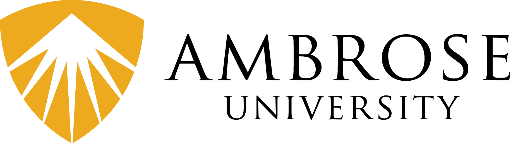 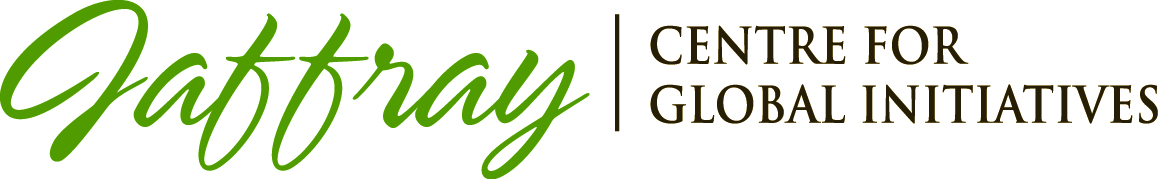 Registration Form for Jaffray globaLearning CoursesFinancial Information The following tuition and fees are due before May 23, 2015. Return this form to the Jaffray Centre for Global Initiatives at Ambrose University150 Ambrose Circle SW Calgary, AB T3H 0L5 Fax. 403.571.2556 Email: Jaffray@ambrose.edu                                                                                                                                                       (over…)Registration InformationRegistration and Payment PeriodAll tuition and fees are due before the seminar.  For additional information, please contact the Jaffray Centre (403.410.2000 ext. 3997).Using Jaffray globaLearning Modules for Seminary*Up to twelve credits obtained through the Jaffray globaLearning courses can be applied to a Diploma in Intercultural Ministries, MA in Intercultural Ministries or MDIV (with an Intercultural Ministries focus) at Ambrose Seminary.  The twelve Jaffray credits can be transferred in as WM501, EV501, IM 501 and WM 613 for qualified students accepted into the MDiv, MAIM programs. Students must first be successfully admitted into the MDiv, MAIM programs. Because Jaffray globaLearning  courses are Continuing Education modules, transcripts for these online course modules will not be provided to students nor to other academic institutions.Ambrose Student ID(if available)Date of Birth (     DD / MM / YYYY)Gender:         Male            FemaleThis is my first course at Jaffray Centre:          Yes           NoSTUDENT INFORMATIONSTUDENT INFORMATIONSTUDENT INFORMATIONSTUDENT INFORMATIONLast Name                 First Name                     Middle InitialLast Name                 First Name                     Middle InitialLast Name                 First Name                     Middle InitialLast Name                 First Name                     Middle InitialPhone No.                                   EmailPhone No.                                   EmailPhone No.                                   EmailPhone No.                                   EmailAddress                                                     City/TownAddress                                                     City/TownAddress                                                     City/TownAddress                                                     City/TownProvincePostal CodePostal CodeCountryI am applying with: (Identify the name of the Group)I am applying with: (Identify the name of the Group)I am applying with: (Identify the name of the Group)I am applying with: (Identify the name of the Group)EDUCATIONAL BACKGROUND (please complete for most recent institution attended):EDUCATIONAL BACKGROUND (please complete for most recent institution attended):EDUCATIONAL BACKGROUND (please complete for most recent institution attended):EDUCATIONAL BACKGROUND (please complete for most recent institution attended):EDUCATIONAL BACKGROUND (please complete for most recent institution attended):EDUCATIONAL BACKGROUND (please complete for most recent institution attended):Institution NameInstitution NameDegreeDegreeDegreeCurrently Enrolled:     Yes      NoStart DateStart DateEnd DateEnd DateEnd DateGraduation DateREGISTRATION INFORMATIONREGISTRATION INFORMATIONREGISTRATION INFORMATIONREGISTRATION INFORMATIONREGISTRATION INFORMATIONREGISTRATION INFORMATIONDate:  Jaffray Credits**Course NameMay 23, 20151JGL 511  - Helping Without Hurting Jaffray Credits*Registration FeeIT and Library FeesTotal feesJaffray globaLearning Course$180.00$5$25$210Office Use Only:Entered in BlackBaud (initial):_______________ Date: ______________________ Copy given to Finance: ______________ Date:_______________Form Received:                 □In Person                  □Email                   □Fax                       □MailOffice Use Only:Entered in BlackBaud (initial):_______________ Date: ______________________ Copy given to Finance: ______________ Date:_______________Form Received:                 □In Person                  □Email                   □Fax                       □MailOffice Use Only:Entered in BlackBaud (initial):_______________ Date: ______________________ Copy given to Finance: ______________ Date:_______________Form Received:                 □In Person                  □Email                   □Fax                       □MailOffice Use Only:Entered in BlackBaud (initial):_______________ Date: ______________________ Copy given to Finance: ______________ Date:_______________Form Received:                 □In Person                  □Email                   □Fax                       □MailPAYMENT OPTIONS:   Visa                       MasterCard                           Payment enclosed in the form of cheque or money orderPAYMENT OPTIONS:   Visa                       MasterCard                           Payment enclosed in the form of cheque or money orderPAYMENT OPTIONS:   Visa                       MasterCard                           Payment enclosed in the form of cheque or money orderPAYMENT OPTIONS:   Visa                       MasterCard                           Payment enclosed in the form of cheque or money orderPAYMENT OPTIONS:   Visa                       MasterCard                           Payment enclosed in the form of cheque or money orderPAYMENT OPTIONS:   Visa                       MasterCard                           Payment enclosed in the form of cheque or money orderPAYMENT OPTIONS:   Visa                       MasterCard                           Payment enclosed in the form of cheque or money orderPAYMENT OPTIONS:   Visa                       MasterCard                           Payment enclosed in the form of cheque or money orderPAYMENT OPTIONS:   Visa                       MasterCard                           Payment enclosed in the form of cheque or money orderPAYMENT OPTIONS:   Visa                       MasterCard                           Payment enclosed in the form of cheque or money orderPAYMENT OPTIONS:   Visa                       MasterCard                           Payment enclosed in the form of cheque or money orderPAYMENT OPTIONS:   Visa                       MasterCard                           Payment enclosed in the form of cheque or money orderPAYMENT OPTIONS:   Visa                       MasterCard                           Payment enclosed in the form of cheque or money orderPAYMENT OPTIONS:   Visa                       MasterCard                           Payment enclosed in the form of cheque or money orderPAYMENT OPTIONS:   Visa                       MasterCard                           Payment enclosed in the form of cheque or money orderPAYMENT OPTIONS:   Visa                       MasterCard                           Payment enclosed in the form of cheque or money orderPAYMENT OPTIONS:   Visa                       MasterCard                           Payment enclosed in the form of cheque or money orderPAYMENT OPTIONS:   Visa                       MasterCard                           Payment enclosed in the form of cheque or money orderPAYMENT OPTIONS:   Visa                       MasterCard                           Payment enclosed in the form of cheque or money orderPAYMENT OPTIONS:   Visa                       MasterCard                           Payment enclosed in the form of cheque or money orderPAYMENT OPTIONS:   Visa                       MasterCard                           Payment enclosed in the form of cheque or money orderPAYMENT OPTIONS:   Visa                       MasterCard                           Payment enclosed in the form of cheque or money orderPAYMENT OPTIONS:   Visa                       MasterCard                           Payment enclosed in the form of cheque or money orderPAYMENT OPTIONS:   Visa                       MasterCard                           Payment enclosed in the form of cheque or money orderPAYMENT OPTIONS:   Visa                       MasterCard                           Payment enclosed in the form of cheque or money orderPAYMENT OPTIONS:   Visa                       MasterCard                           Payment enclosed in the form of cheque or money orderPAYMENT OPTIONS:   Visa                       MasterCard                           Payment enclosed in the form of cheque or money orderPAYMENT OPTIONS:   Visa                       MasterCard                           Payment enclosed in the form of cheque or money orderPAYMENT OPTIONS:   Visa                       MasterCard                           Payment enclosed in the form of cheque or money orderPAYMENT OPTIONS:   Visa                       MasterCard                           Payment enclosed in the form of cheque or money orderPAYMENT OPTIONS:   Visa                       MasterCard                           Payment enclosed in the form of cheque or money orderPAYMENT OPTIONS:   Visa                       MasterCard                           Payment enclosed in the form of cheque or money order Please send a receipt to my church Address at:           Please send a receipt to my church Address at:           Please send a receipt to my church Address at:           Please send a receipt to my church Address at:           Please send a receipt to my church Address at:           Please send a receipt to my church Address at:           Please send a receipt to my church Address at:           Please send a receipt to my church Address at:           Please send a receipt to my church Address at:           Please send a receipt to my church Address at:           Please send a receipt to my church Address at:           Please send a receipt to my church Address at:           Please send a receipt to my church Address at:           Please send a receipt to my church Address at:           Please send a receipt to my church Address at:           Please send a receipt to my church Address at:           Please send a receipt to my church Address at:           Please send a receipt to my church Address at:           Please send a receipt to my church Address at:           Please send a receipt to my church Address at:           Please send a receipt to my church Address at:           Please send a receipt to my church Address at:           Please send a receipt to my church Address at:           Please send a receipt to my church Address at:           Please send a receipt to my church Address at:           Please send a receipt to my church Address at:           Please send a receipt to my church Address at:           Please send a receipt to my church Address at:           Please send a receipt to my church Address at:           Please send a receipt to my church Address at:           Please send a receipt to my church Address at:           Please send a receipt to my church Address at:          Card Number Card Number Card Number Card Number Card Number Card Number Card Number Card Number Card Number Card Number Card Number Card Number Card Number Card Number Card Number Card Number Card Number Card Number 3 Digit Security Number 3 Digit Security Number 3 Digit Security Number 3 Digit Security Number 3 Digit Security Number 3 Digit Security Number 3 Digit Security Number 3 Digit Security Number Expiry DateExpiry DateExpiry DateExpiry DateExpiry DateExpiry DateM MYYName on Credit CardName on Credit CardName on Credit CardName on Credit CardName on Credit CardName on Credit CardName on Credit CardName on Credit CardName on Credit CardName on Credit CardName on Credit CardName on Credit CardName on Credit CardName on Credit CardName on Credit CardSignature of Card HolderSignature of Card HolderSignature of Card HolderSignature of Card HolderSignature of Card HolderSignature of Card HolderSignature of Card HolderSignature of Card HolderSignature of Card HolderSignature of Card HolderSignature of Card HolderSignature of Card HolderSignature of Card HolderSignature of Card HolderSignature of Card HolderSignature of Card HolderSignature of Card HolderDECLARATIONI certify that the information provided is true and complete in all respects and understand that failure to provide complete and true information may result in penalties. I understand that I will be bound by the regulations of Ambrose University as listed in the Academic Calendar (also see reverse).Student Signature:                                                                               Date:       